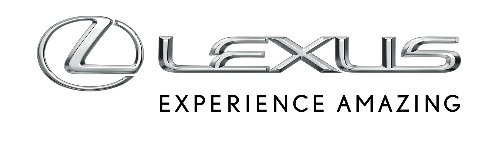 22 LIPCA 2022Bruce Liu głównym bohaterem nowej reklamy marki LexusBruce Liu – zwycięzca XVIII Międzynarodowego Konkursu Pianistycznego im. Fryderyka Chopina w Warszawie – głównym bohaterem najnowszej reklamy marki LexusWyjątkowy film z Lexusem NX i Lexusem ES zaproszeniem na sierpniowy Festiwal „Chopin i jego Europa 2022”Lexus mecenasem najbardziej prestiżowych wydarzeń ze świata kultury i sztukiLexus od wielu lat angażuje się w projekty kulturalne i wspiera artystów na całym świecie. Wyobraźnia, talent, precyzja – to tylko kilka z aspektów łączących sferę artystyczną i świat motoryzacji, a mecenat Lexusa obejmuje wiele dziedzin sztuki. Tylko w tym roku odbyła się kolejna edycja konkursu Lexus Design Award dla młodych projektantów, którzy pod okiem największych gwiazd designu mieli okazję stworzyć najbardziej innowacyjne projekty, a ich prace zaprezentowano następnie podczas Milan Design Week. Lexus jest też od lat obecny podczas Festiwalu Filmowego w Wenecji, a w Polsce marka od 13 lat współpracuje z Narodowym Instytutem im. Fryderyka Chopina.Od 2009 roku marka jest partnerem festiwalu „Chopin i jego Europa”, a limuzyny Lexusa transportują muzyków między salami koncertowymi, zapewniając im komfort, bezpieczeństwo i skupienie potrzebne przed każdym występem. W ubiegłym roku marka po raz kolejny była oficjalnym partnerem Międzynarodowego Konkursu Pianistycznego im. Fryderyka Chopina. W 18. edycji najbardziej prestiżowego konkursu pianistycznego na świecie zwyciężył Bruce Liu.Światowej sławy pianista z Kanady jest głównym bohaterem nowej reklamy marki Lexus, w której można podziwiać modele ES i NX. Wyjątkowy film z muzyką Chopina w tle jest zaproszeniem na tegoroczny Festiwal „Chopin i jego Europa 2022”, który odbędzie się w dniach 14-31 sierpnia w Warszawie. 